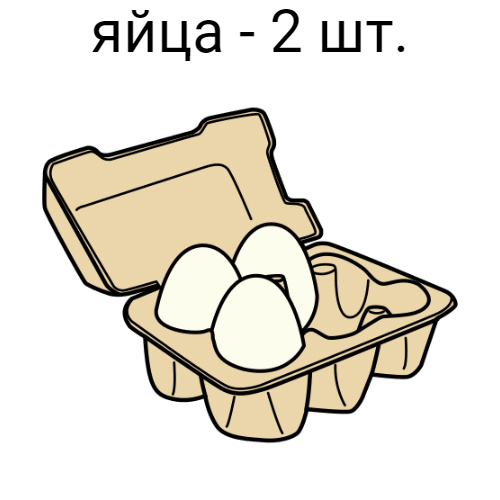 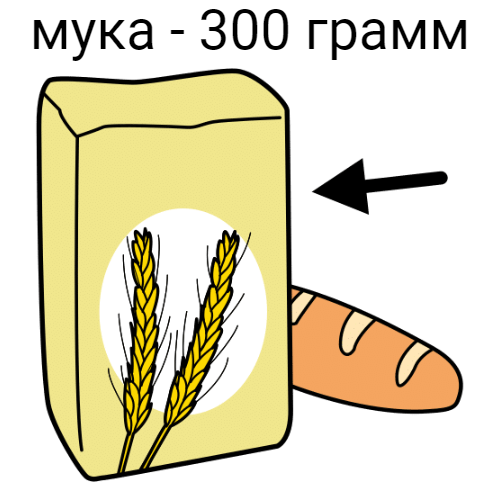 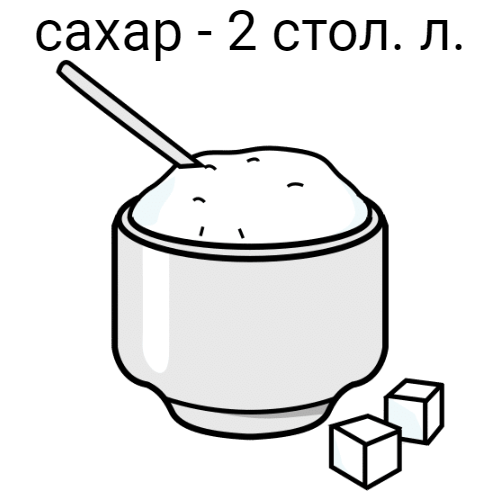 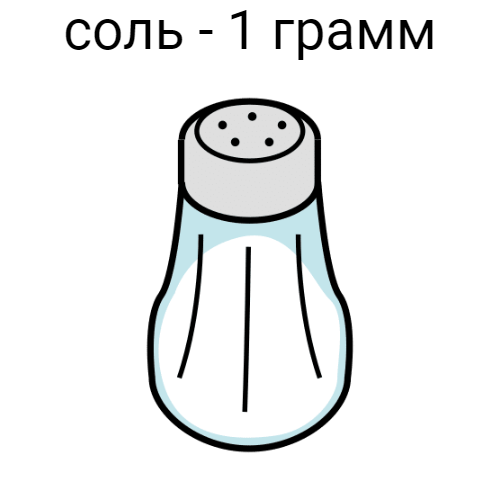 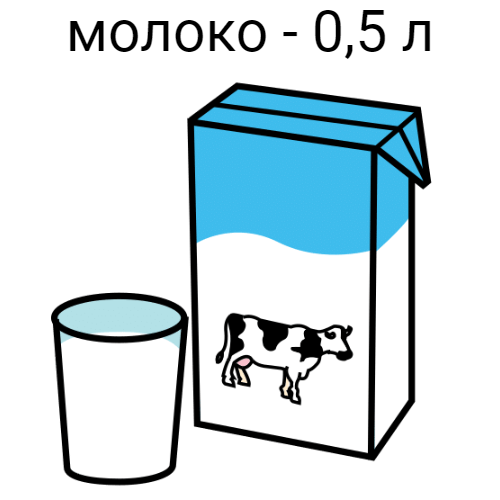 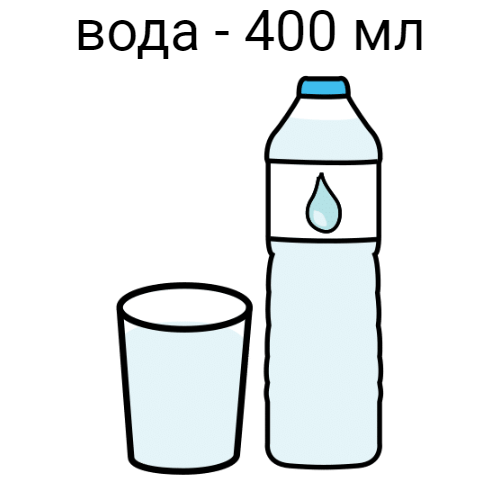 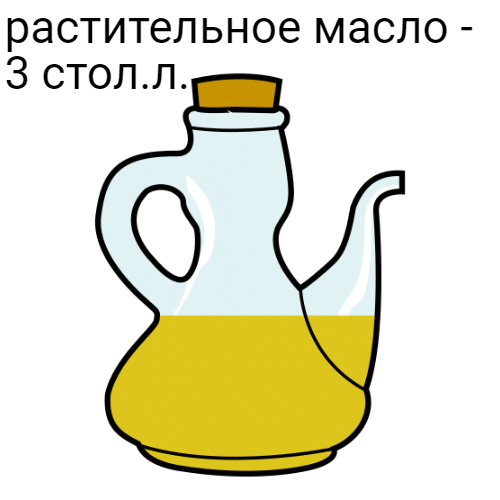 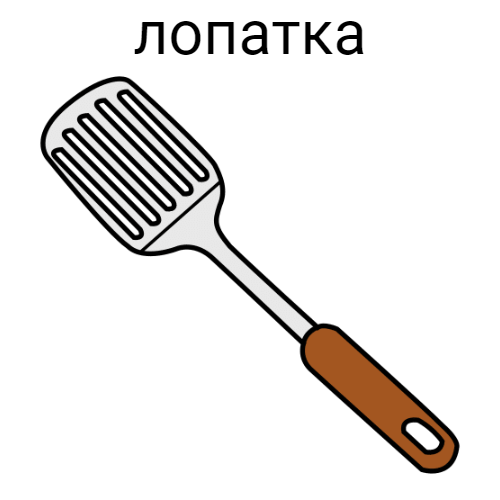 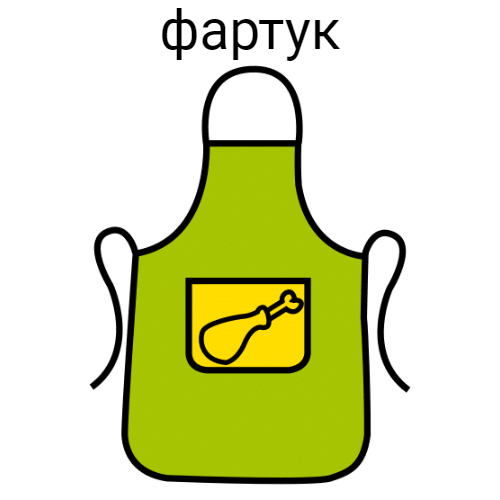 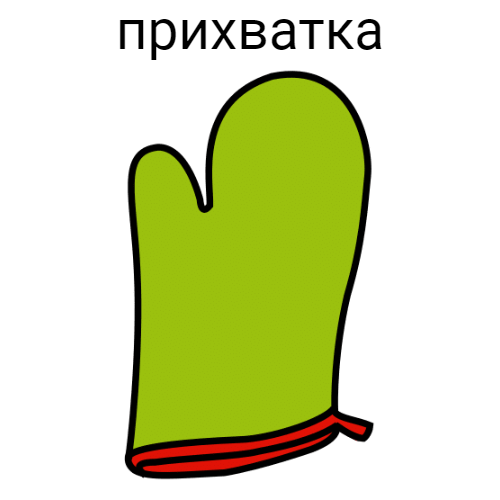 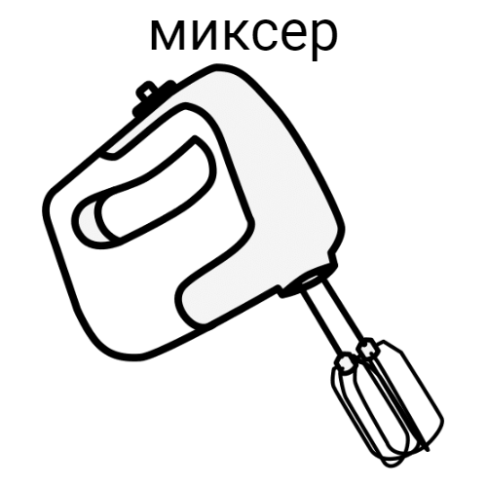 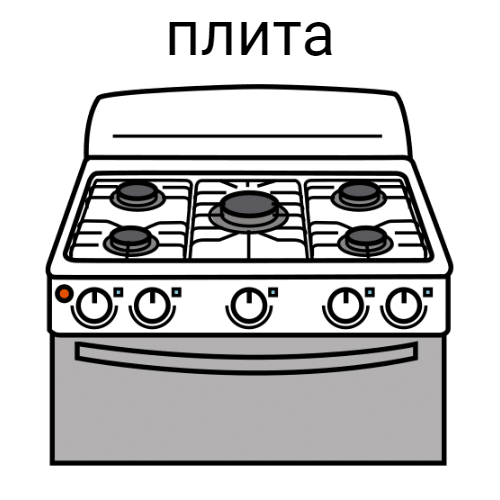 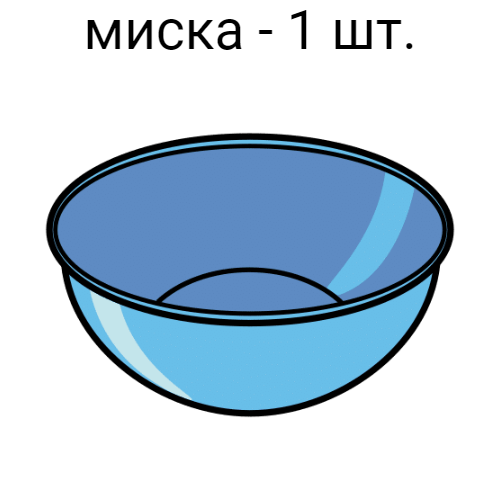 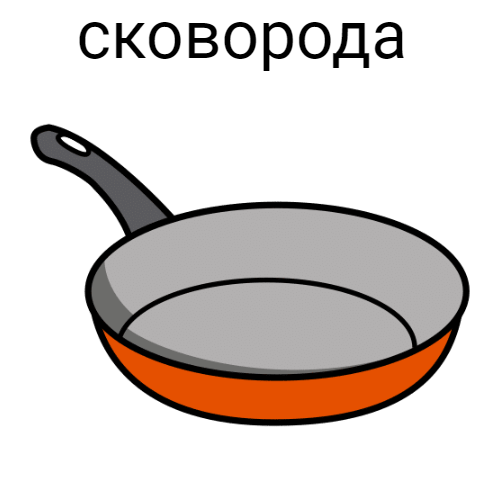 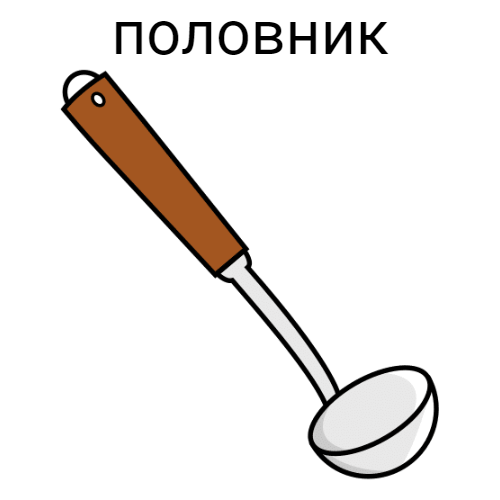 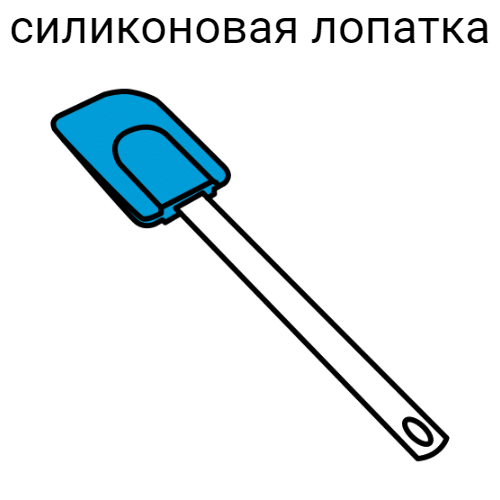 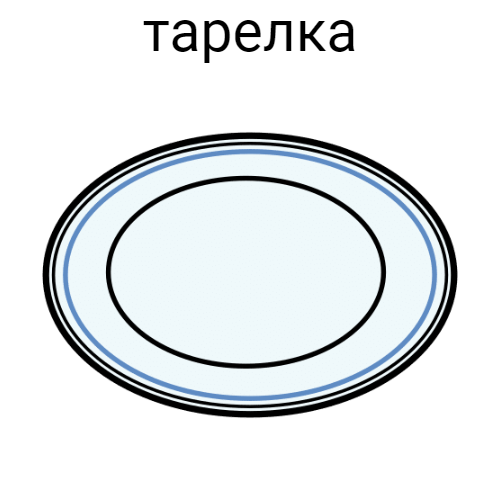 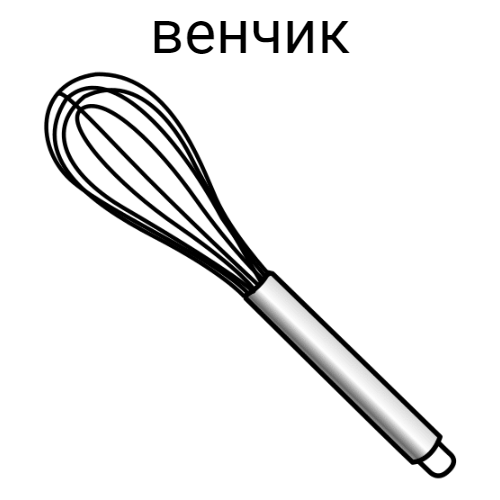 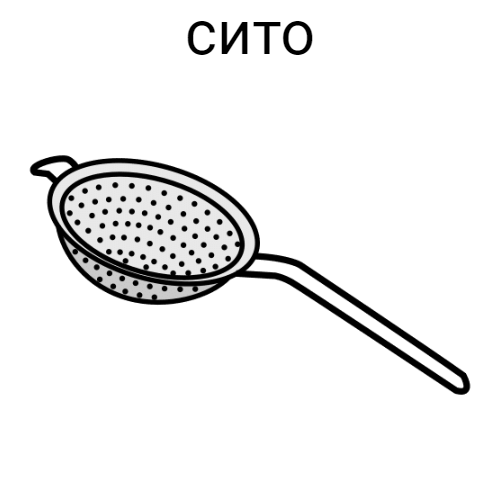 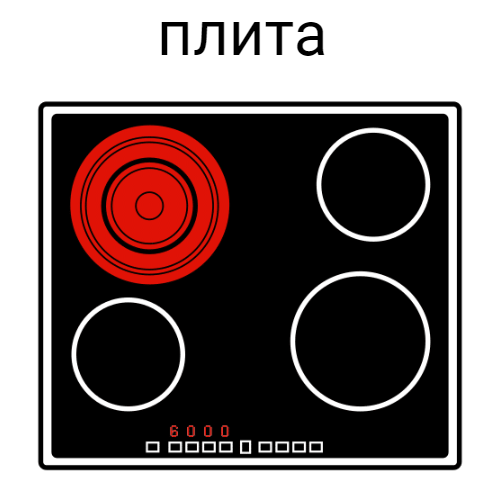 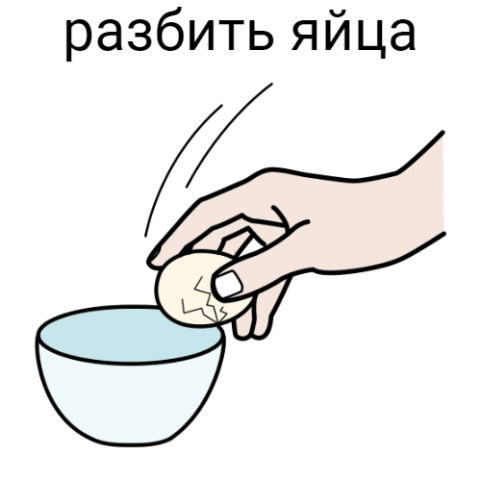 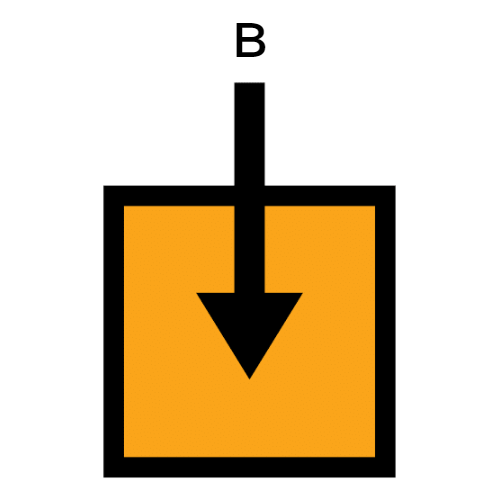 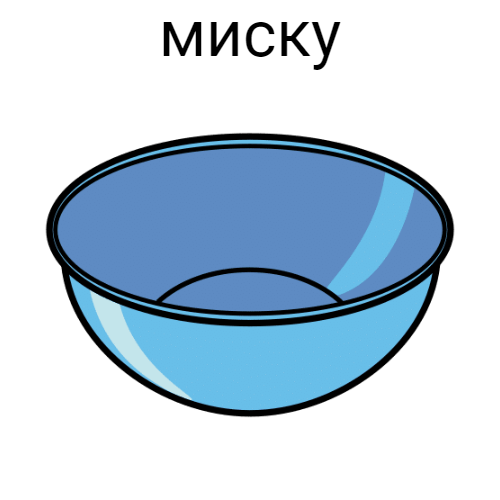 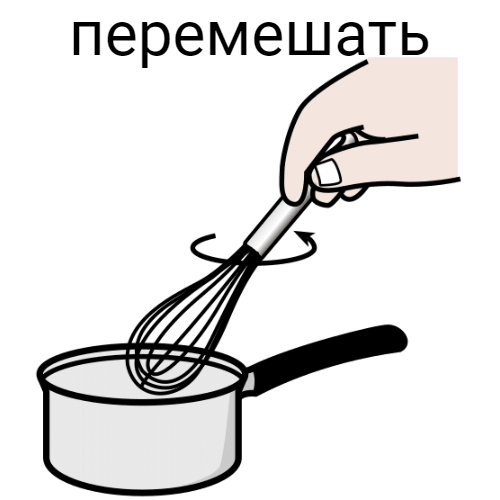 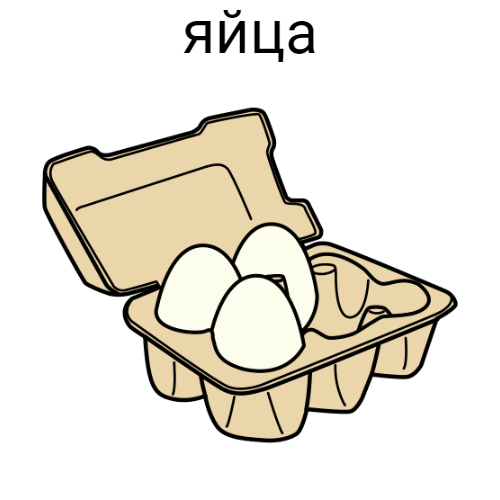 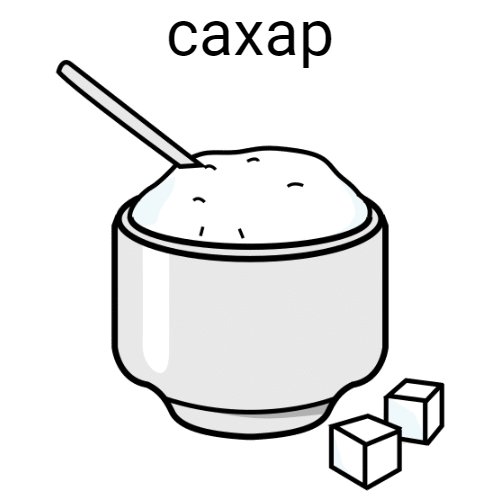 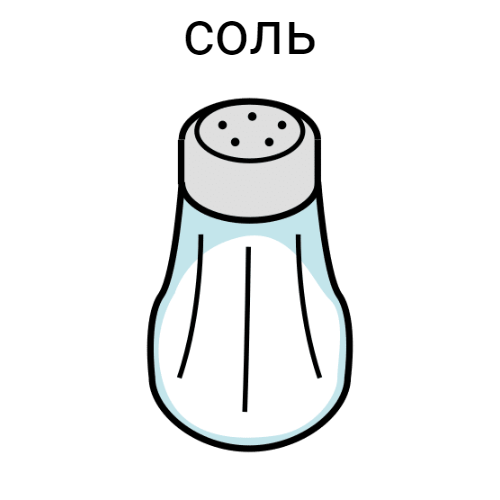 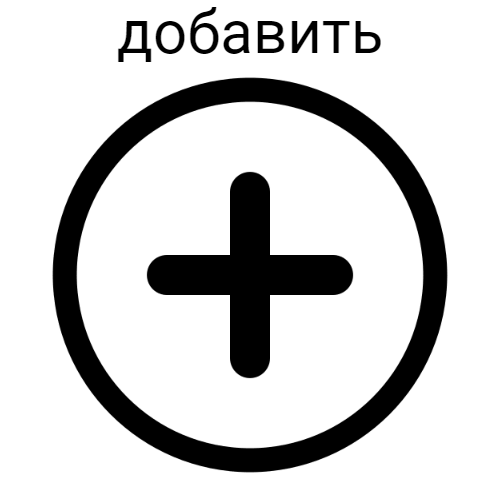 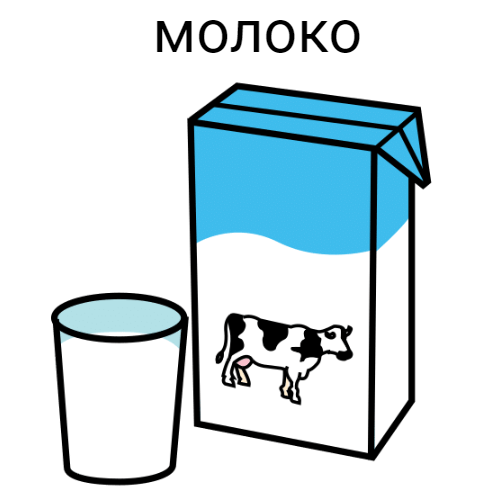 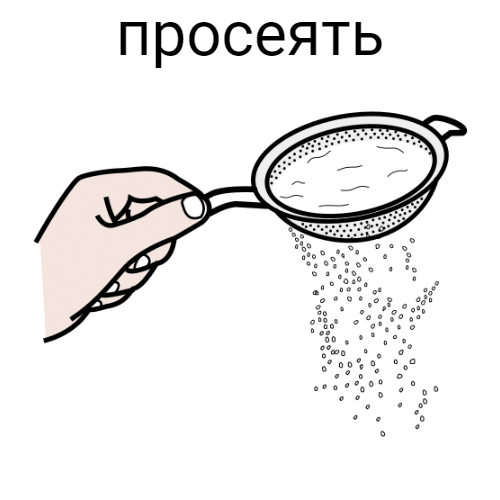 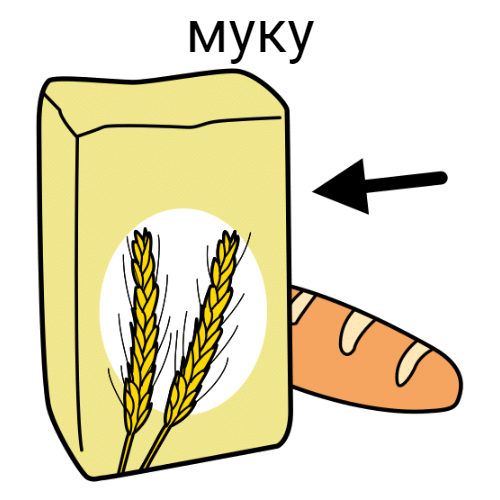 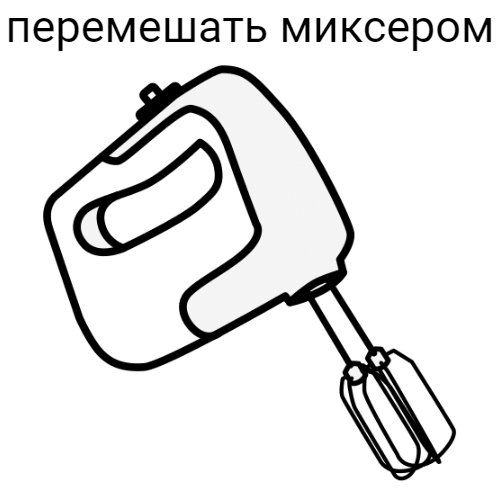 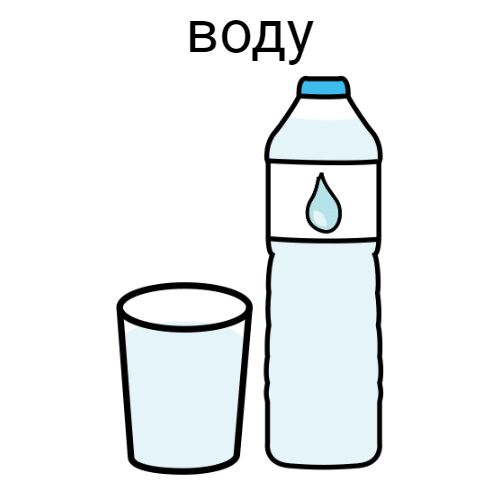 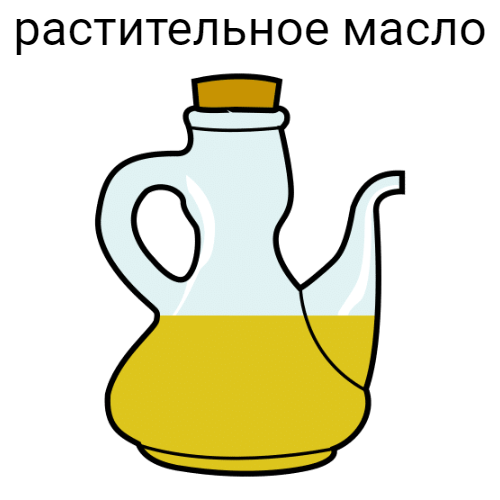 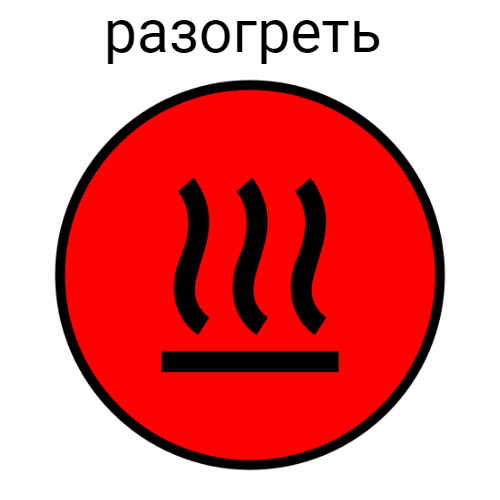 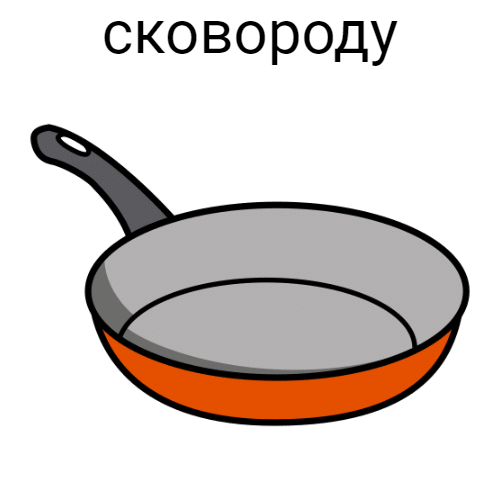 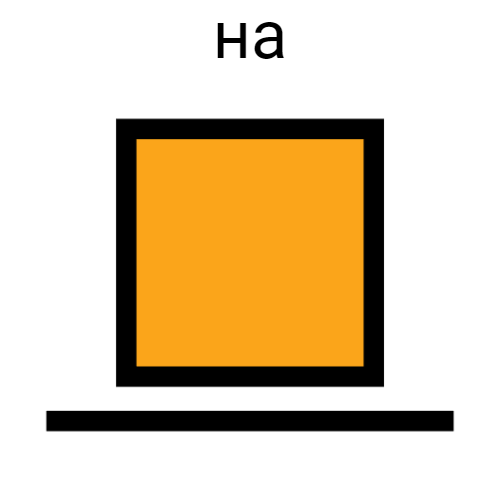 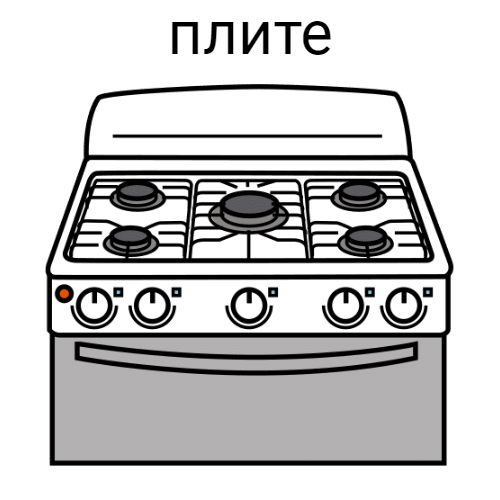 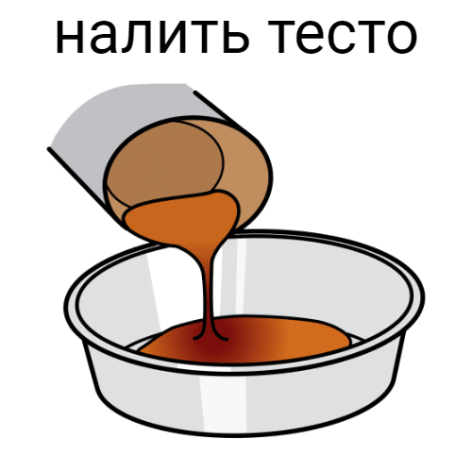 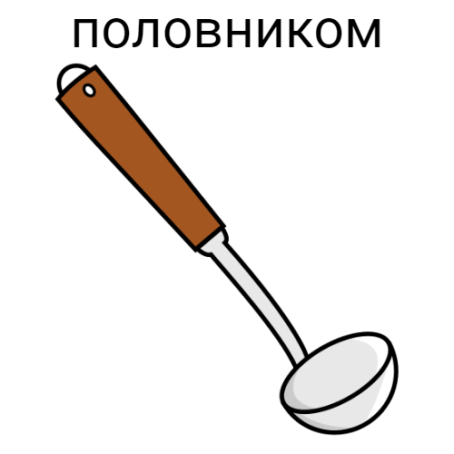 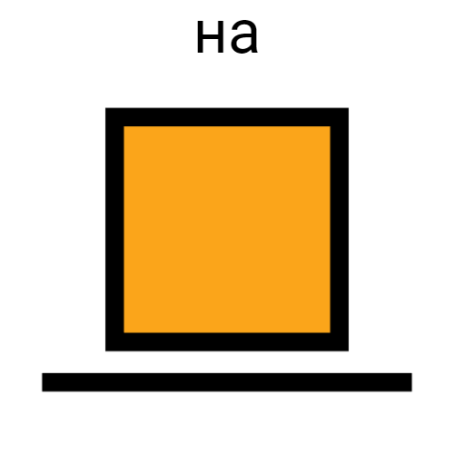 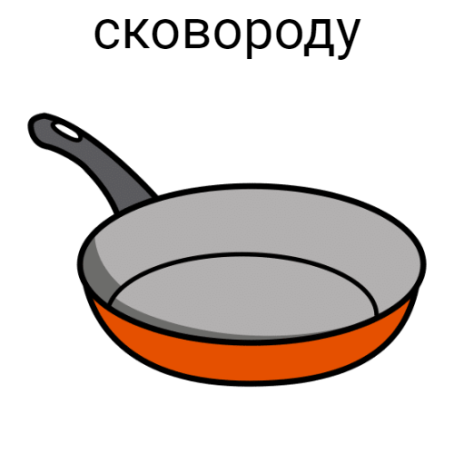 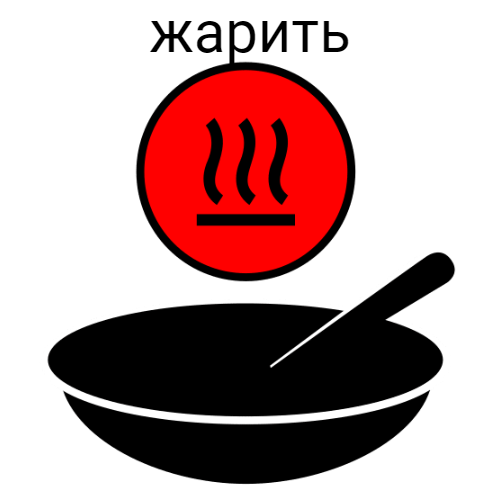 БЛИН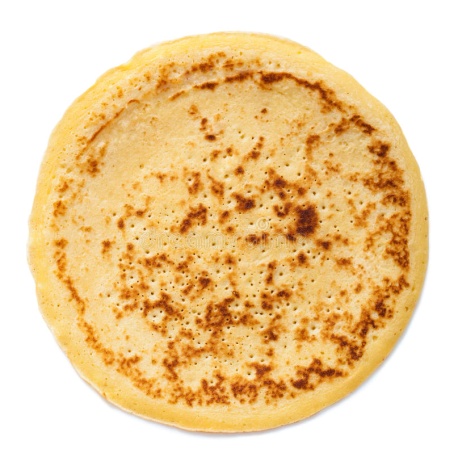 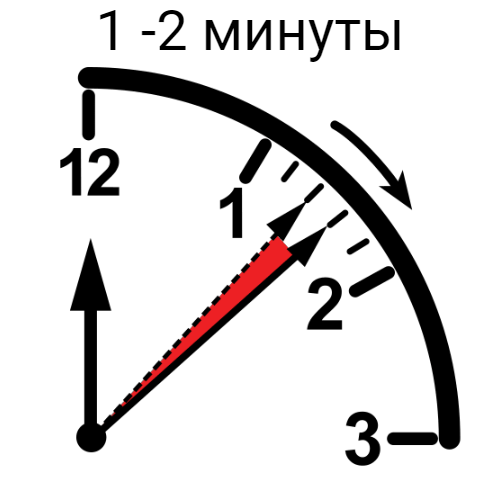 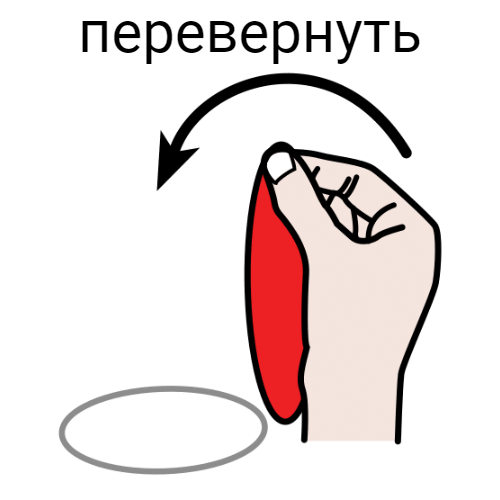 БЛИН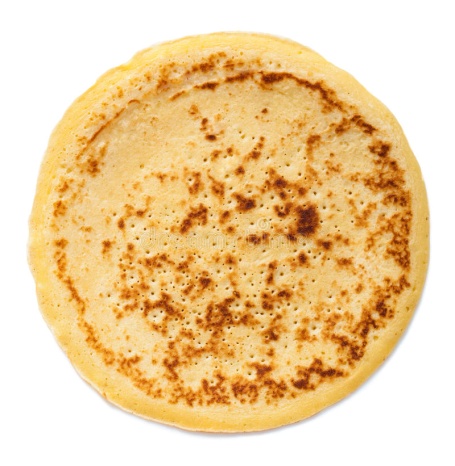 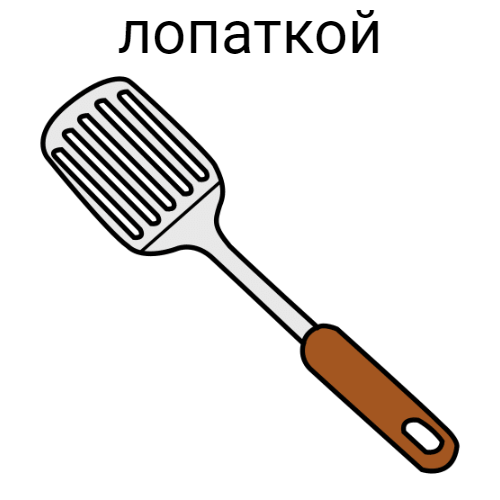 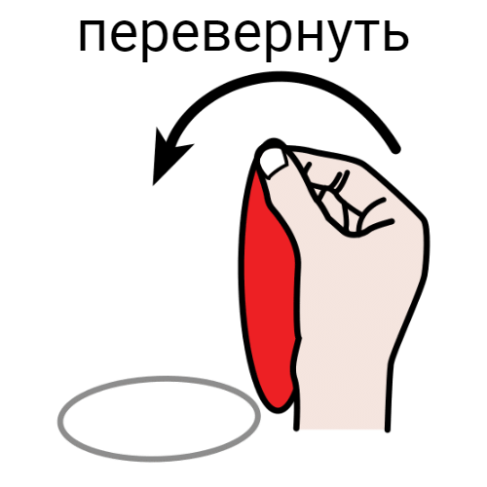 БЛИН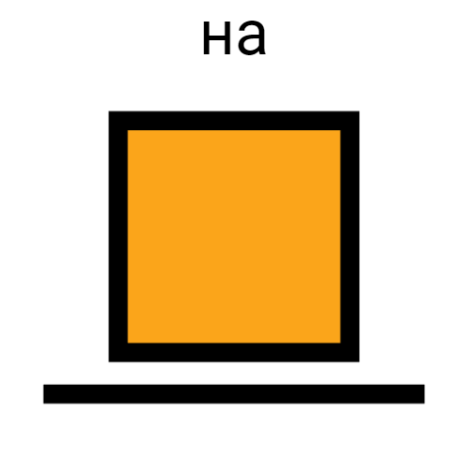 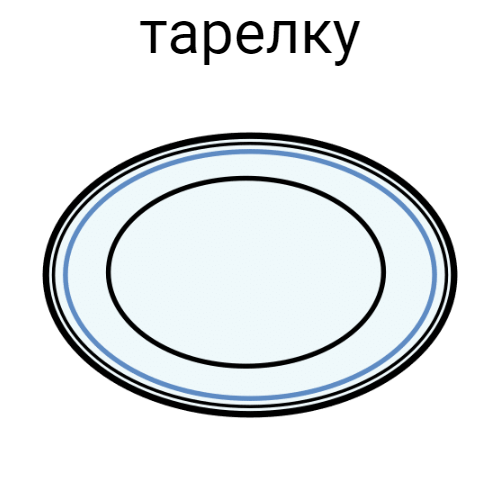 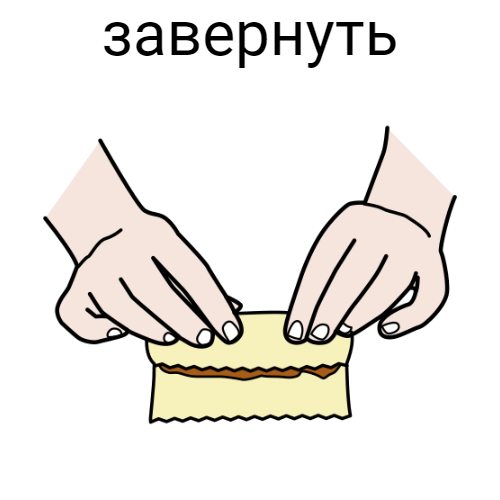 БЛИНЫ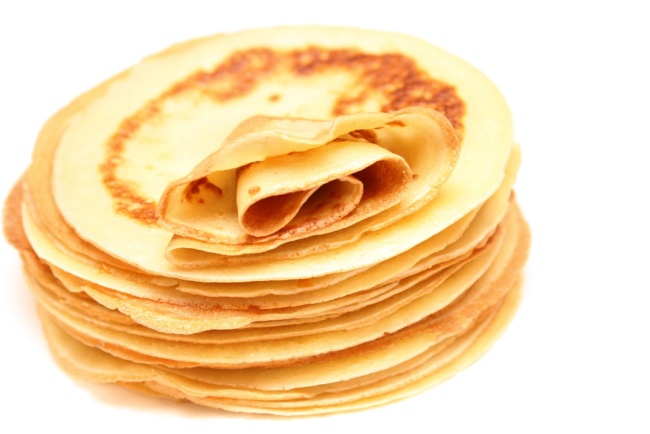 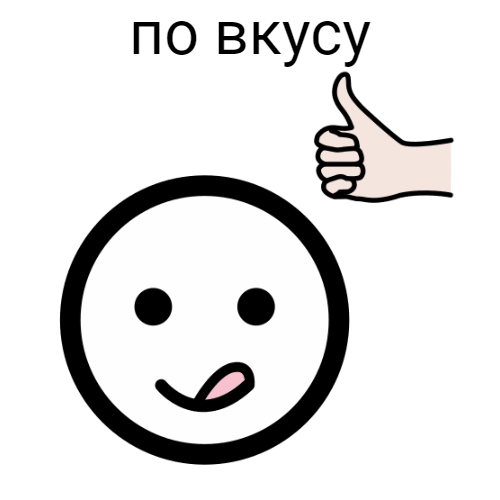 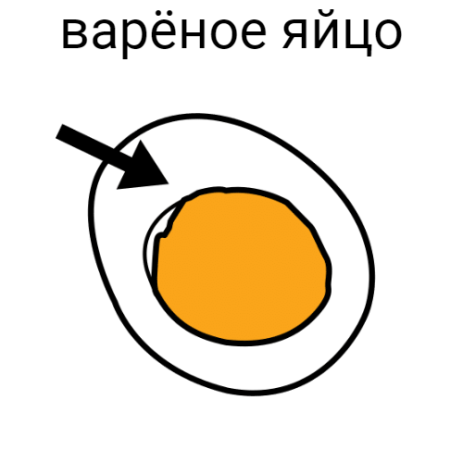 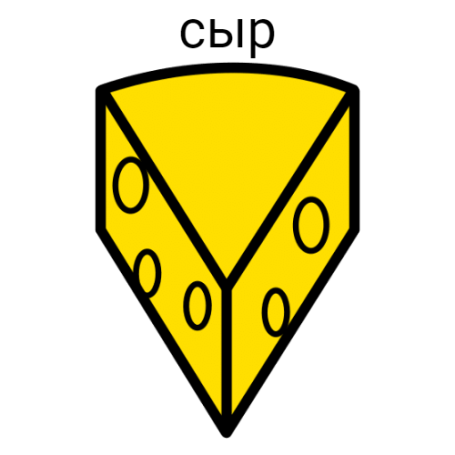 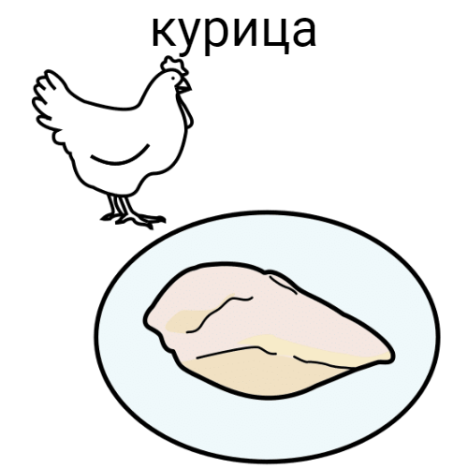 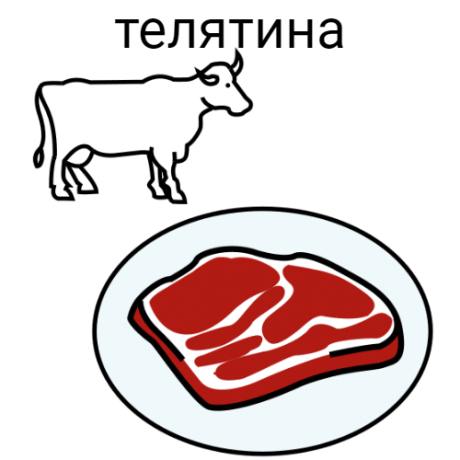 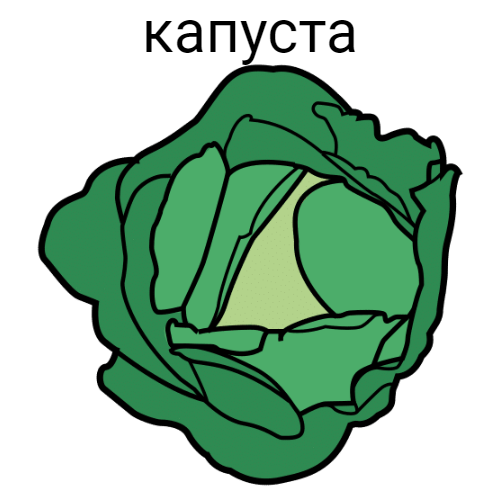 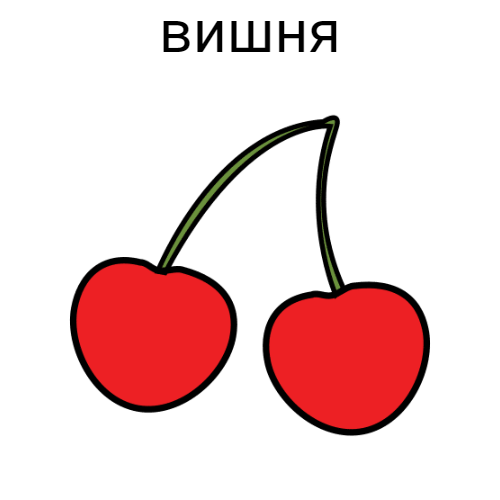 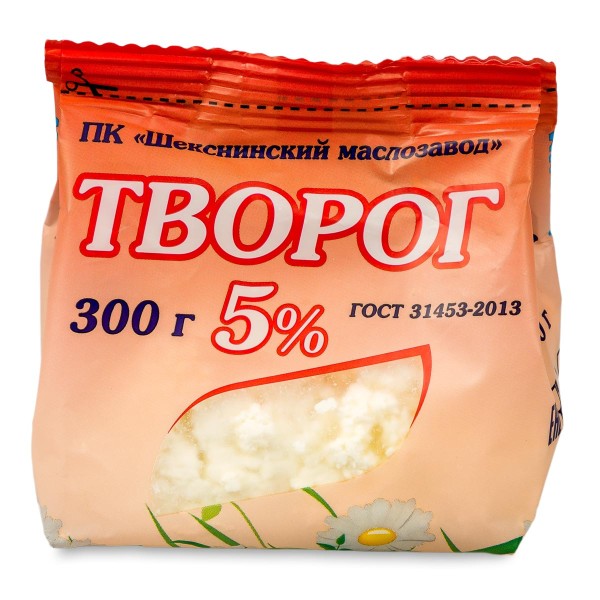 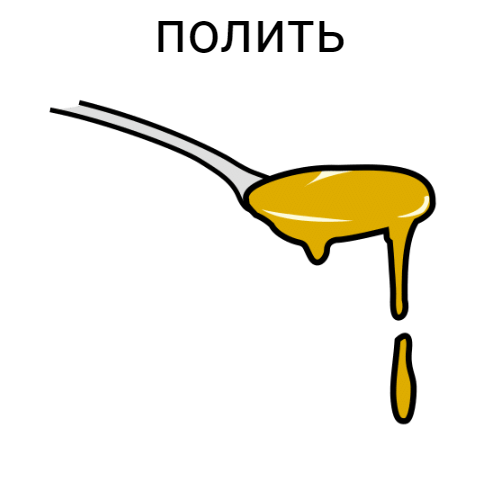 БЛИНЫсметана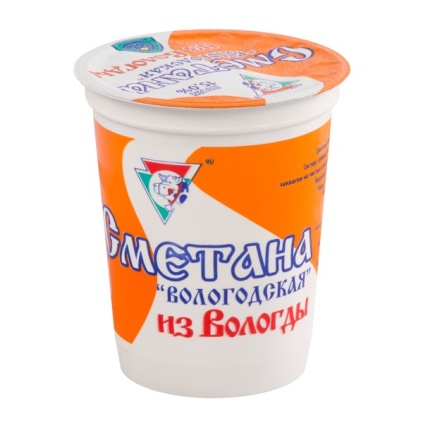 сгущенка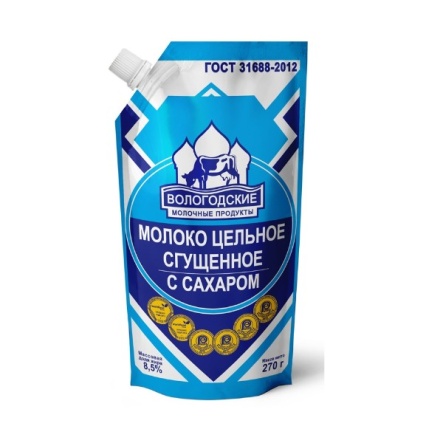 варенье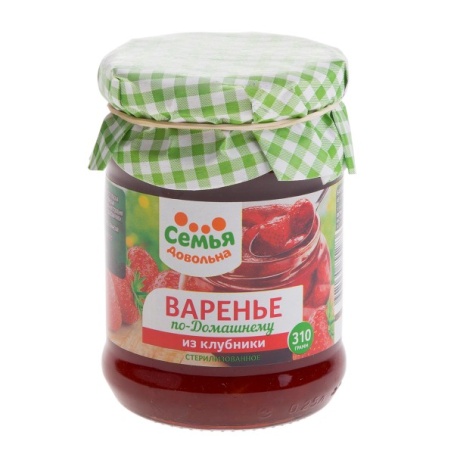 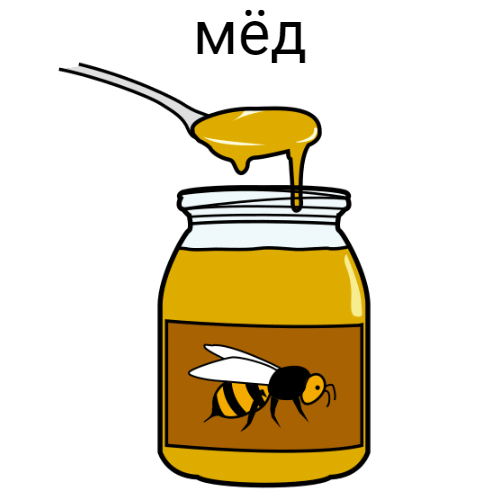 